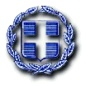 ΘΕΜΑ: Μήνυμα Περιφερειακού Διευθυντή Π/θμιας & Δ/θμιας Εκπαίδευσης   Κεντρικής Μακεδονίας για την έναρξη της σχολικής χρονιάςΑγαπητοί Συνάδελφοι,Αισθάνομαι ιδιαίτερη χαρά που μου δίνεται η ευκαιρία με την έναρξη της σχολικής χρονιάς, να επικοινωνήσω μαζί σας από τη θέση του Περιφερειακού Διευθυντή Εκπαίδευσης Κεντρικής Μακεδονίας. Χαίρομαι που θα μοιραστώ μαζί σας την ελπίδα, την αισιοδοξία και τη δημιουργική διάθεση για πρόοδο στην Παιδεία. Μια Παιδεία στην υπηρεσία του ανθρώπινου προσώπου και όχι του απρόσωπου συστήματος! Μέσα σε συνθήκες βαθιάς ανθρωπιστικής κρίσης το σχολείο, ως αναπόσπαστο κομμάτι του κοινωνικού συνόλου καλείται να κάνει άλματα και να στηρίξει πρώτα και κύρια τους εκπαιδευτικούς, οι οποίοι κάνουν καθημερινά στα  σχολεία τους «μικρά θαύματα». Οι δύσκολες οικονομικές και πολιτικές συνθήκες δεν πρέπει να βάλουν φρένο στο δημοκρατικό μοντέλο διοίκησης, που σέβεται το δάσκαλο και τον καθηγητή, που στηρίζεται στην αξιοκρατία και στη σχέση εμπιστοσύνης των Εκπαιδευτικών με τη Διοίκηση της Εκπαίδευσης.Καταβάλλεται μεγάλη προσπάθεια για την κάλυψη των κενών της γενικής εκπαίδευσης αλλά και των ευαίσθητων τομέων, όπως της ειδικής αγωγής. Η αξιοποίηση όλων των διαθέσιμων μέσων αυτή τη στιγμή, η σωστή εκτίμηση και η καλή διαχείριση του υπάρχοντος προσωπικού είναι σε προτεραιότητα. Βασικό μας μέλημα είναι και η ορθή κατανομή του μαθητικού δυναμικού σε συνεργασία με τους δήμους, που θα αποσυμφορήσει και  θα βελτιώσει τη λειτουργία των σχολείων. Επιδίωξή μας, η αντιμετώπιση του προβλήματος της σχολικής στέγης, της υλικοτεχνικής υποδομής και της πλήρους κάλυψης των λειτουργικών αναγκών των σχολείων. Φέτος θα έχουμε μεγάλες αλλαγές στη Δευτεροβάθμια Εκπαίδευση με το επικείμενο νομοσχέδιο στο άμεσο μέλλον. Το Υπουργείο με αυτό το νομοσχέδιο επιχειρεί να επαναφέρει τη δημιουργική κανονικότητα της σχολικής ζωής.Ο σχεδιασμός και ο προγραμματισμός όλων των δράσεων και ενεργειών των εκπαιδευτικών και των στελεχών της εκπαίδευσης θα πρέπει να έχουν ως βασικούς στόχους την ισόρροπη ανάπτυξη των γνωστικών, συναισθηματικών και κοινωνικών δεξιοτήτων, αλλά και τη δημιουργία κλίματος μάθησης και ψυχοκοινωνικής προσαρμογής όλων των μελών της σχολικής κοινότητας. Όραμά μας ας γίνει η δημιουργία ενός σχολείου ίσων ευκαιριών για όλα τα παιδιά και περισσότερο  εκείνων που ξεκινούν από χαμηλότερη αφετηρία.Εύχομαι στους νέους διευθυντές των σχολικών μονάδων καλή και δημιουργική θητεία. Η αλληλεγγύη, η αλληλοβοήθεια και ο αλληλοσεβασμός ας γίνουν προτεραιότητες στην εποχή της κρίσης στην Κεντρική Μακεδονία. Κανένα σχολείο, κανένας εκπαιδευτικός και κανένας μαθητής δεν περισσεύει. Όλοι μαζί ας προασπιστούμε τη Δημόσια και Δωρεάν Εκπαίδευση.Εύχομαι σε όλους σας καλή και δημιουργική σχολική χρονιά!                                                                                  Ο Περιφερειακός Διευθυντής                                                                                 Π/θμιας & Δ/θμιας Εκπαίδευσης                                                                                      Κεντρικής Μακεδονίας                                                                                      Παναγιώτης Ζ. Ανανιάδης                                                                                           Γεωλόγος-ΘεολόγοςΕΛΛΗΝΙΚΗ ΔΗΜΟΚΡΑΤΙΑΥΠΟΥΡΓΕΙΟ ΠΟΛΙΤΙΣΜΟΥ, 
ΠΑΙΔΕΙΑΣ ΚΑΙ ΘΡΗΣΚΕΥΜΑΤΩΝ---------ΠΕΡΙΦΕΡΕΙΑΚΗ ΔΙΕΥΘΥΝΣΗΑ/ΒΑΘΜΙΑΣ & Β/ΒΑΘΜΙΑΣ ΕΚΠΑΙΔΕΥΣΗΣΚΕΝΤΡΙΚΗΣ ΜΑΚΕΔΟΝΙΑΣ---------                                    Θεσσαλονίκη: 01.09.16		Προς                   1.Σχολικούς Συμβούλους Π.Ε. & Δ.Ε. Κεντρικής ΜακεδονίαςΔιευθυντές Διευθύνσεων Π.Ε.& Δ.Ε. Κεντρικής ΜακεδονίαςΠΕΚ Κεντρικής ΜακεδονίαςΚΕΔΔΥ Κεντρικής ΜακεδονίαςΚΠΕ Κεντρικής ΜακεδονίαςΔιευθυντές Σχολικών Μονάδων Π.Ε. & Δ.Ε. Κεντρικής Μακεδονίας( δια των αρμόδιων Διευθύνσεων Εκπ/σης)Εκπαιδευτικούς Σχολικών Μονάδων Π.Ε. & Δ.Ε. Κεντρικής Μακεδονίας (δια των Δ/ντων Σχολικών Μονάδων)Ταχ. Διεύθυνση:Λεωφόρος Γεωργικής Σχολής 65Πόλη, ΤΚ:	Θεσσαλονίκη, 57001Τηλέφωνο:	2310 474844 Φαξ:	2310 474328Ιστοσελίδα:	http://www.kmaked.pde.sch.gre-mail:	kmakedpde@sch.gr                                    Θεσσαλονίκη: 01.09.16		Προς                   1.Σχολικούς Συμβούλους Π.Ε. & Δ.Ε. Κεντρικής ΜακεδονίαςΔιευθυντές Διευθύνσεων Π.Ε.& Δ.Ε. Κεντρικής ΜακεδονίαςΠΕΚ Κεντρικής ΜακεδονίαςΚΕΔΔΥ Κεντρικής ΜακεδονίαςΚΠΕ Κεντρικής ΜακεδονίαςΔιευθυντές Σχολικών Μονάδων Π.Ε. & Δ.Ε. Κεντρικής Μακεδονίας( δια των αρμόδιων Διευθύνσεων Εκπ/σης)Εκπαιδευτικούς Σχολικών Μονάδων Π.Ε. & Δ.Ε. Κεντρικής Μακεδονίας (δια των Δ/ντων Σχολικών Μονάδων)